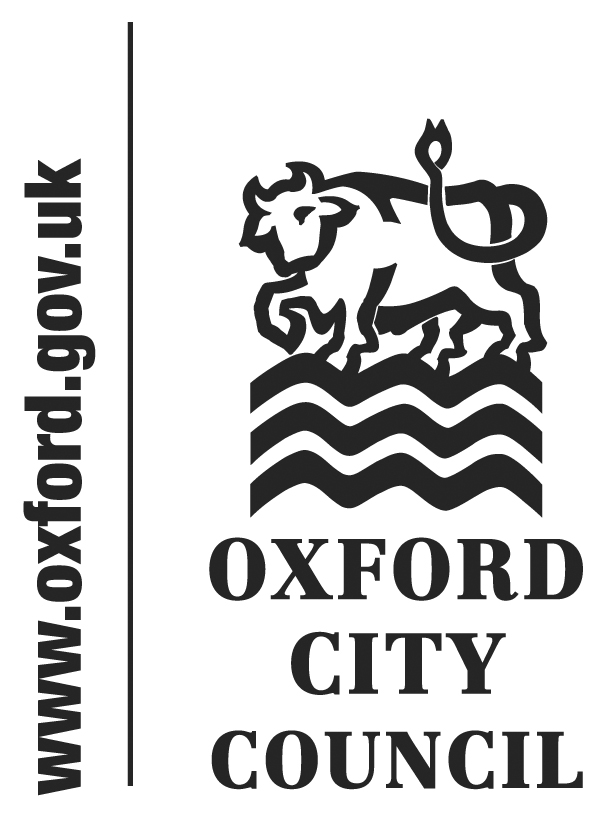 To:	Audit and Governance CommitteeDate:	22nd April 2021Report of:	Head of Financial ServicesTitle of Report: 	Internal Audit TenderSummary and RecommendationsPurpose of report:  	To advise members of the Internal Audit tender process and resultKey Decision?	NoExecutive lead member	Councillor Ed Turner (Cabinet Member for Finance and Assets)Policy Framework:		BudgetRecommendation(s): 	That members note the appointment of the Internal AuditorsIntroduction Summary / BackgroundSection 5 of the Accounts & Audit (England) Regulations (2015) requires the Council to "undertake an adequate and effective internal audit of its accounting records and of its system of internal control in accordance with proper practices in relation to internal control.  Whilst not a statutory requirement for our wholly owned companies it is considered good practice to have an internal audit function to give assurance on the operation of financial controls and governance within them and something which the shareholders would deem desirable. The Financial Reporting Council (FRC) also recommends that an independent internal audit function is in place to provide an independent assessment of the company internal controls to give assurance that they are operating effectively. Oxford Direct Services Limited, (ODSL), have established an audit committee to oversee this function and the internal auditor reports to the committee accordingly based on an agreed audit plan. Oxford City Housing Limited, (OCHL), have expressed an interest to establish a similar function which would report to OCHL Board and their audit requirements have been incorporated into this tender for audit services.  The current internal audit contract with BDO LLP is due to end on 31st March 2021 after a period of 5 years and this report provides information on the results of the recent tender for audit services.The initial audit contract with the Council provided for 210 days per annum Following the establishment of ODSL 25 days undertaken previously for Direct Services were allocated to the company audit, leaving the balance of 185 audit days in the plan to cover the audits for the Council .  Currently OCHL do not have any audit days assigned under the current contract although this will now be incorporated into the new contract.  Tender processFollowing a review of possible options a mini competition was run under the Crown Commercial Framework RM3745 – specifically Lot 3.All 20 suppliers on the framework within Lot 3 were invited to submit a bid.  The opportunity was published on the Council’s portal on the 27th January 2021 with a response date of 16th February 2021.  The mini competition documents included background on Oxford City Council and its wholly owned companies, and was divided into three sections:Section 1 – standard qualifications qualification (although most of this was undertaken by Crown Commercial Services) the Council marked the returns as a pass or fail on the basis of receiving the submission by the deadline, all relevant questions having been answered, financial standing (Experian check), insurance, modern slavery, IR35 and declarations signed.Section 2 – 12 questions related to the provision of Internal Audit Services, a 70% weighting was available for the quality questions and a 30% weighting for the cost submissionSection 3 – Interviews were not scored but were used to clarify areas of the bidThere were three compliant bids received by the deadline:AnkuraBDO LLPKPMGEvaluationLed by the Procurement Manager the evaluation panel consisted of Head of Financial Services (Section 151 Officer)Management Accountancy ManagerStrategic Finance Manager (OCHL)Finance Director (ODSL)Each of the panel independently evaluated the three submissions and all scores and comments were moderated. All three suppliers were invited to attend an a meeting on Thursday 4th March 2021, to provide any further clarification on their bids and following these sessions the evaluation panel reviewed their scores with the following result for the technical element.The Cost element was based on the provision of a composite day rate for the provision of 928 days across the potential 4 years of the contract, a weighting of 30% was available for this element of the process.The procurement process has been undertaken in line with the council’s constitution and in line with OCHL and ODSL schemes of delegation and Public Procurement Regulations.ResultThe contract for the provision of internal audit services has been awarded by OCC, ODSL and OCHL to supplier 2 which is BDO LLP for a period of 3 years commencing on 1st April 2021 until 31st March 2024 with the option to increase for one further year until 31st March 2025.Financial ImplicationsThe annual cost for audit services is currently around £59,200for the council based on 185 days. In addition to this there are 25 days which are recharged back to ODSL via a Service Level Agreement.   The number of audit days that bidders were asked to price for were as follows, but these may be flexed and changed once the contract starts:OCC – minimum number of days 185ODSL – minimum number of days 35OCHL – minimum number of days 12Based on the day rate provided by the preferred bidder, the annual cost to the Council for the minimum number of days would be approximately £77k, this is a significant increase in the budget but 185 days is deemed to be the minimum appropriate level of audit days by the Section 151 officer to give reasonable assurance of internal controls in operation. The shortfall in the budget will be met from virements elsewhere in the Financial Services budget and therefore will have no immediate impact of the overall budget.The expected costs for the minimum annual number of days for ODSL is expected to be approx. £14k and for OCHL approx. £14k. Legal implicationsThe requirement for the council to undertake an adequate and effective internal audit service is contained within Section 5 of the The Accounts & Audit (England)  Regulations (2015). The tender undertaken will ensure that this legal requirement continues to be met.Risk implicationsThe requirement to maintain an adequate and effective internal audit service is enshrined in legislation. Equally the absence of a service would present a clear risk to the Council from potential breaches in financial management and internal control which is essential to the duty of the Section 151 OfficerBackground papers: NoneTable 1 :  Scoring of suppliers on qualityTable 1 :  Scoring of suppliers on qualityTable 1 :  Scoring of suppliers on qualityTable 1 :  Scoring of suppliers on qualityTable 1 :  Scoring of suppliers on qualityQuestionAvailable WeightingSupplier 1WeightingSupplier 2WeightingSupplier 3WeightingQ5 – Team mobilisation8.00%4.80%8.00%6.40%Q6 – Seamless transfer of audit contract7.00%4.20%5.60%4.20%Q7 – Indicative audit plan4.00%1.60%4.00%2.40%Q8 – Delivery team skills & qualifications8.00%4.80%6.40%4.80%Q9 – Methodology to deliver the audit plan5.00%4.00%4.00%4.00%Q10 – Reporting on delivery of the plan6.00%2.40%4.80%3.60%Q11 – Learning about good industry practice7.00%4.20%5.60%5.60%Q12 – Innovative audit techniques6.00%3.60%3.60%4.80%Q13 – SLA’s and KPI’s6.00%3.60%4.80%4.80%Q14 – Additional areas of expertise5.00%4.00%4.00%4.00%Q15 – Approach to apprenticeships3.00%0.60%2.40%1.80%Q16 – Social Value5.00%3.00%4.00%3.00%70.00%40.80%57.20%49.40%Table 2 : Scoring of suppliers on costTable 2 : Scoring of suppliers on costTable 2 : Scoring of suppliers on costTable 2 : Scoring of suppliers on costTable 2 : Scoring of suppliers on costSupplierAvailable WeightingSupplier 1WeightingSupplier 2WeightingSupplier 3WeightingWeighting30.00%25.94%30.00%24.90%Name and contact details of author:-Name:  Anna WinshipJob title:  Management Accounting ManagerService Area / Department:  Financial Services, Tel:  01865 252517  e-mail:  awinship@oxford.gov.uk